Turn- und Sportverein 1948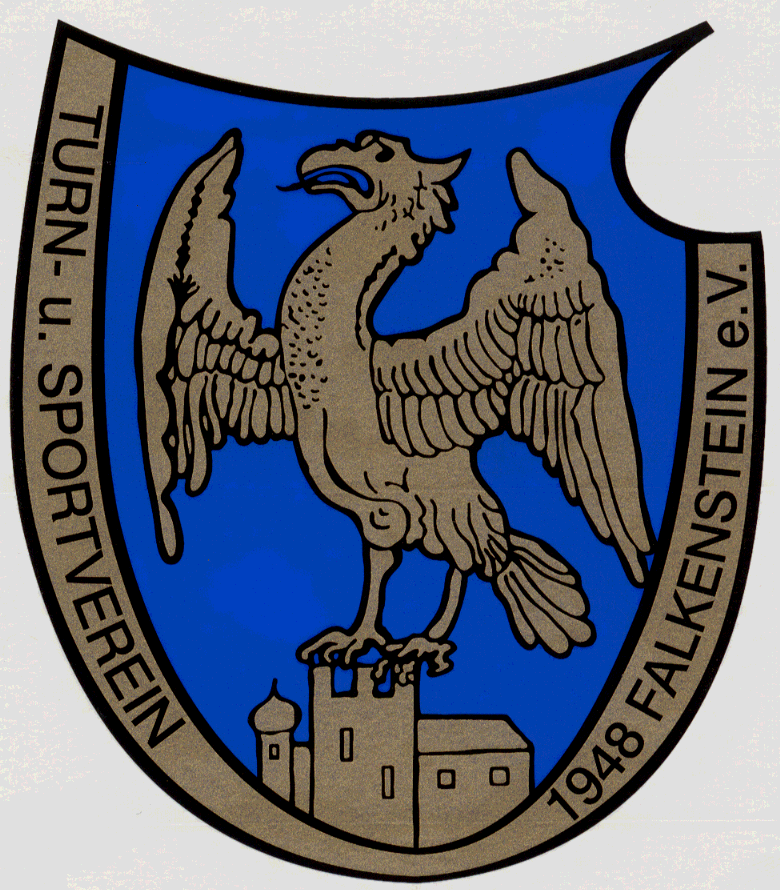          Falkenstein e.V.Badminton - Damengymnastik – Eisstock – Fußball – Nordic Walking – Tennis – Volleyball – Wintersport Förderkreis der FußballabteilungDer Förderkreis „Fußball“ hat sich zum Ziel gesetzt, beim TSV die Abteilung Fußball (1. und 2. Mannschaft und alle Jugendmannschaften) finanziell zu unterstützen, damit diese die gesetzten sportlichen Ziele erreichen kann.Durch regelmäßige Spenden sollen neben den Mitgliedsbeiträgen zusätzliche Finanzmittel generiert werden, die im Sinne der gemeinnützigen Zwecke gemäß der Satzung des TSV Falkenstein e. V. verwendet werden. Ich möchte regelmäßig an die Fußballabteilung des TSV Falkenstein e.V. spenden Hiermit erteile ich bis auf Widerruf das Mandat, von meinem Girokonto mit 

      der IBAN:______________________________________________________

       monatlich  vierteljährlich  halbjährlich   jährlich 

      einen Betrag von ____________ EUR mittels Lastschrift abzubuchen. Ich bitte um die Ausstellung einer Spendenquittung über die jährliche SpendensummeName, Vorname:Geburtsdatum:Straße, Hausnummer:PLZ, Wohnort:Datum Unterschrift: